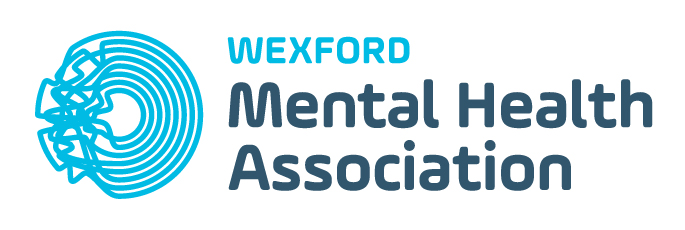 Creativity Counts 2022 Application FormWexford Mental Health Association are seeking expressions of interest from people who use creativity to promote their wellness and would like the opportunity to showcase a piece of their Art/Craft/Poetry/Sculpture/Textile Art/Photography during the World Class Wexford Opera Festival which is being held from the 21st October to 6th November 2022. The Exhibition will be launched on Wednesday 19th October 2022. Time TBC.  It will be open on each of the three weekends of the Wexford Opera Festival (including Bank holiday Monday) from 11.00AM to 4.00PM each day.Give a brief description of work that you would like to exhibit?Why would you like your work to be exhibited in the Creativity Counts Exhibition at Wexford Mental Health Association training centre?Is there any other information you would like to add?Name:__________________         Signature:  ________________________Please tick here if you do not wish to have your piece photographed/ videoed or used in any future promotion of Wexford Mental Health Association. Please tick this box if you would like us to hold your contact details on file to notify you about future Exhibitions or events at Wexford Mental Health Association.			Please tick here if you do not wish for your name to be added to the piece when displayed.Terms and Conditions Apply. See below.Signature: ____________________________________Date: 	 _________________Closing date for applications: Friday 30th September 2022. Please return completed application forms to:Wexford Mental Health Association 	Henrietta Street 	WexfordY35 W406Or:Email: Wexfordmha@mentalhealthireland.ieTerms and Conditions:Note this is an Exhibition and not a competition and there are no prizes.Exhibition Venue: Wexford Mental Health Association, Henrietta Street, Wexford.Eligibility: The Exhibition is open to everybody who use creativity to promote positive mental health.Maximum two entries per person.Each piece of Art/Craft/Photography must be displayed for the duration of the Exhibition.Each entry should be of reasonable size, and be accompanied with a title and a brief synopsis (max 50 words) about the work.Signing your exhibition piece or having your name attached to your submission is optional. On the submission form please tick the box if you do not wish to have your name displayed. If this box is not ticked, we will assume that you have waived your right to anonymity and your name will be displayed beside your art.If you would like to sell your piece of work, please fill out your details with a contact number that a prospective buyer may contact you on.  You can organise directly with the buyer on how you wish to exchange money for the piece of work. Wexford Mental Health Association cannot be accountable for money exchanged for pieces of work.Buying and selling of exhibition pieces will be the responsibility of the artists.Format: Works must be original.All work must be clearly labelled, mountable and exhibit ready. A receipt for each entry will be issued.Liability: Every precaution will be taken from the time of receiving until the return of entries but Wexford Mental Health Association will not be liable for the loss or damage of artwork from any cause.Hanging and installation arrangements are at the sole discretion of Wexford Mental Health Association. Work will be presented as submitted.Exhibition will launch on the 19th October 2022. Exhibition will be open to the public from 11.00AM to 4.00PM on Saturdays and Sundays for the duration of the Opera Festival. Exhibition will be open on Bank Holiday Monday 31stOctober 2022.You are welcome to bring family members/ friends to the Exhibition at any stage for the duration of the ExhibitionCreativity Counts Exhibition 2022Name of Piece of Work: ______________________________________________Short Description of Piece of Work: __________________________________________________________________________________________________________________________________________________________________________________________________________________________________________________________________________________________________________________________________________________________________________________________________________________________________________________________________________________________________________________________________________For Sale (Please Circle):  Yes / NoCost:  €Contact number for sale of piece if applicable:Allocated Number (For Office Use Only): Name:Home Address:Email:Landline:Mobile:How did you hear about this Exhibition?